Zámer národného projektuNázov národného projektu (ďalej aj „NP“): Vybudovanie Informačného systému Analytického centra Ministerstva spravodlivosti Slovenskej republiky (ISAC)Budúci žiadateľ: Ministerstvo spravodlivosti Slovenskej republiky, Analytické centrum, Račianska 71, 813 11  BratislavaPoskytovateľ: Partner, ktorý sa bude zúčastňovať na implementácii aktivít NP (ak je to relevantné)V prípade viacerých partnerov, doplňte údaje za každého partnera.Sumárne informácie o národnom projekteZačlenenie národného projektu v štruktúre Programu Slovensko 2021 – 2027Zákonné požiadavky (§ 23 ods. 3 zákona č. 121/2022 Z. z.)Dôvod určenia prijímateľa národného projektuJednoznačne a stručne zdôvodnite výber prijímateľa NP ako jedinečnej osoby oprávnenej na realizáciu NP (napr. odkazom na Program Slovensko 2021 – 2027, v ktorom je priamo uvedený prijímateľ; odkazom na platné predpisy, podľa ktorých má prijímateľ osobitné, jedinečné/unikátne kompetencie na implementáciu aktivít NP priamo zo zákona; odkazom na národnú stratégiu, ktorá odôvodňuje jedinečnosť prijímateľa NP a pod.).Analytické centrum Ministerstva spravodlivosti Slovenskej republiky (ďalej aj „AC MS SR”) bolo vytvorené 1. mája 2016 a tvorí súčasť aktivít na zefektívnenie súdneho systému a zvýšenia vymáhateľnosti práva v Slovenskej republike. Poslaním Analytického Centra je podporovať rozhodovací proces vedenia rezortu spravodlivosti analytickými výstupmi založenými na odborných poznatkoch a overiteľných faktoch, s cieľom čo najefektívnejšie využívať verejné zdroje. Za týmto účelom sa AC snaží systematicky zbierať, spracovávať, vyhodnocovať a poskytovať spoľahlivé údaje potrebné pri prijímaní strategických rozhodnutí. Relevantné údaje, zbierané a poskytované prostredníctvom funkčných informačných systémov, sú taktiež využívané na účely rezortnej a medzinárodnej štatistiky (výkazníctva).  Na zabezpečenie činností a procesov analytického centra je nevyhnutné disponovať informačným systémom, ktorý práve podporí elektronizáciu vykonávaných procesov ako sú napr. zber, spracovanie a vyhodnocovanie rezortných štatistických údajov.Odôvodnenie využitia národného projektuVysvetlite, prečo je nevyhnutné realizovať NP, prípadne ako budú využité výstupy projektu.Súčasný systém bol vybudovaný v roku 2017 v prostredí a správe MF SR ako dočasné riešenie na zabezpečenie procesov zberu štatistických údajov a ich ukladania pre účely spracovania a tvorby analytických výstupov. Predovšetkým časť AZU - Aplikácia pre zber údajov (webová aplikácia na zabezpečenie zberu štatistických údajov od spravodajských jednotiek) bola vytvorená ako dočasné riešenie zberu údajov, kým nebude k dispozícií „ nový ISVS pre súdny manažment“. Navrhnutý a vybudovaný ISVS však nie je prispôsobený na ďalší rozvoj a absorpciu nových požiadaviek, ktoré vychádzajú z trendov v oblasti spracovania údajov, ako aj stratégie krajiny v otázkach dátového manažmentu (jeden-krát a dosť, master data manažment, referenčné údaje a pod).Preto je potrebné vybudovať nový ISVS – ISAC, ktorý bude vybudovaný v prostredí a správe MS SR a integrovaný na existujúce informačné systémy tak, aby bolo možné postupne prechádzať na systém podporený pravidlami manažmentu údajov a tzv. jednej pravdy.Projektom sa vytvorí komplexné riešenie pre získavanie, ukladanie údajov a poskytnutie analytického a reportingového nástroja na spracovanie údajov a to vytvorením:multitenantnej databázy, do ktorej sa budú ukladať informácie o činnosti jednotlivých súdov SRFront end aplikácie, prostredníctvom ktorej bude možné zadávať údaje do systému a pristupovať k údajom zo strany súdov SRFront end aplikácie, prostredníctvom ktorej bude možné manažovať zber údajov a vytvárať nové formuláreBack end aplikácie na spracovanie údajov a ich ukladanie do databázových nástrojovModulu formulárových technológií, prostredníctvom ktorého bude možné generovať nové/upravené formuláre na zberModulu reportingu a analytického nástrojaVizualizačného / publikačného moduluIntegračného modulu, ktorý bude slúžiť ako nástroj na získavania údajov z referenčných registrov, administratívnych zdrojov údajov a pod.Súlad s projektom KAVVzhľadom na fakt, že v súčasnosti prebieha tvorba spoločných centrálnych blokov, z ktorých jedným je aj KAV (Konsolidovaná analytická vrstva) hostovaná v rámci AZURE CLOUD (Jedná sa o produkt spoločnosti MICROSOFT, ktorý predstavuje Cloud Computing Services) bolo zvažované pri príprave projektovej dokumentácie aj využitie týchto centrálnych blokov. Z pohľadu komplexisty a kompatibilností riešení, uvažuje IS ISAC s využitím centrálnych komponentov štátu na zabezpečenie procesov spracovania dát a reportingu.  V rámci projektu by mali byť moduly:reportingu, DWH – databázové prostredie (Data Wear House) ETL nástroj (export, transform, load)zabezpečené práve využitím vyššie uvedených centrálnych blokov, ktoré sú reprezentované platformou AZURe a funkcionalitami KAV. Funkcionality definované v rámci projektu nepredstavujú v žiadnom prípade duplicitu s existujúcimi funkcionalitami KAV, pričom sa jedná o kompatibilné funkcie, ktoré budú vybudované ako nadstavba na KAV a budú poskytované následne ako ďalšie nástroje KAV platformy. Na nasledujúcej schéme je definovaná miera využitia AZURE / KAV v projekte ISAC: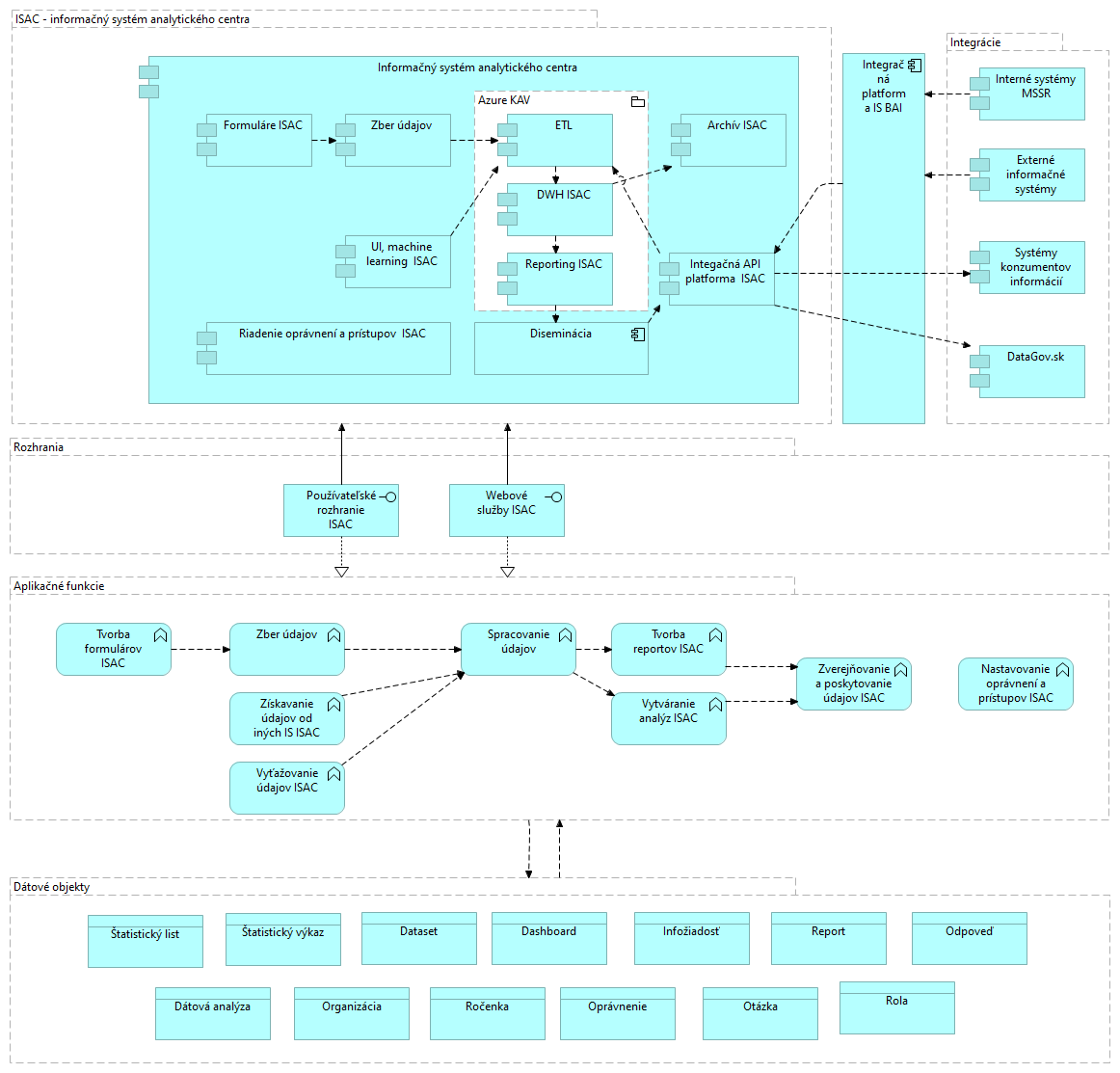 Prostredníctvom národného projektu bude možné dosiahnuť definované ciele a vytvoriť také riešenie, ktoré bude reflektovať všetky aktuálne požiadavky a potreby. Rovnako vytvorenie systému prispeje k tvorbe kvalitných reportov a štatistík činností súdov, ktoré prispievajú k zlepšovaniu rozhodnutí v oblasti súdneho manažmentu a nastavenia procesov na zabezpečenie kvalitnejšieho a efektívnejšieho súdnictva ako celku. Odôvodnenie vylúčenia výberu projektu prostredníctvom výzvy (prostredníctvom „súťažného postupu“)Zdôvodnite, prečo je vhodnejšie realizovať NP ako vyhlásiť výzvu (napr. porovnanie s realizáciou prostredníctvom projektu realizovaného na základe výzvy vzhľadom na efektívnejší spôsob napĺňania cieľov Programu Slovensko 2021 – 2027, efektívnejšie a hospodárnejšie využitie finančných prostriedkov, efektívnosť služby poskytovanej cieľovej skupine, zabezpečenie štandardov kvality a pod.). Projekt má unikátny charakter, keďže sa jedná o jedinečné prostredie súdnictva, pričom samotné MSSR je organizáciou, ktorá má definovanú povinnosť vyhodnocovania efektívnosti súdnictva a vytvárania podmienok pre kvalitné a efektívne súdne konania. Zároveň treba doplniť ako je vyššie uvedené, že poslaním analytického centra je vytvárať také výstupy a analýzy, ktoré budú podporovať rozhodovací proces vedenia rezortu spravodlivosti analytickými výstupmi založenými na odborných poznatkoch a overiteľných faktoch, s cieľom čo najefektívnejšie využívať verejné zdroje.Ak by bol projekt zaradený do niektorej z dopytových výziev, existuje riziko, že povaha výzvy nemusí úplne napĺňať potreby projektu a teda projekt by v súťaži projektov mohol byť neúspešný, čo je rizikom pre napĺňanie cieľov projektu – teda vybudovanie nového systému na zabezpečenie procesov AC MS SR.Odôvodnenie rozhodnutia nezapojiť partnerov do implementácie aktivítAk nezapojíte do implementácie aktivít NP niektorého z partnerov podľa článku 8 nariadenia o spoločných ustanoveniach, zdôvodnite ich nezapojenie. V prípade, ak žiadateľ spolupracoval s partnermi už pri príprave zámeru NP aj s partnermi, uvedie informáciu o ich zapojení v tejto časti.Konkrétne ide o:regionálne, miestne, mestské a ostatné orgány verejnej správy;hospodárskych a sociálnych partnerov;občiansku spoločnosť;výskumné organizácie a univerzity. Ide o interný a špecifický systém ministerstva spravodlivosti, ktorý má jasne definovanú štruktúru ako aj potreby z pohľadu využívania jednotlivých prvkov systému internými ako aj externými užívateľmi. Preto pri definovaní projektu, ako ani pri jeho realizácií nie je potrebné zapájať partnerov projektu. Projekt bude realizovaný prostredníctvom vysúťaženého zmluvného partnera, ktorý bude vybraný v procese verejného obstarávania. Popis národného projektuVýchodiskový stavUveďte východiskové dokumenty na regionálnej, národnej a európskej úrovni, ktoré priamo súvisia s realizáciou NP:Národná koncepcia informatizácie verejnej správy (ďalej ako „NKIVS“);Strategické priority NKIVS;Ústava Slovenskej republiky (Zákon č. 460/1992 Zb.)Organizačný poriadok, 12/2016, Ministerstva spravodlivosti SRUveďte predchádzajúce výstupy z dostupných analýz, na ktoré nadväzuje navrhovaný zámer NP (štatistiky, analýzy, štúdie,...):Projekty: Projekt_2043 – Centralizovaný systém súdneho riadenia V2Projekt - Budovanie a posilnenie analytických kapacít v rezorte spravodlivosti a zavedenie kľúčových znalostných systémov rezortuProjekt - Podpora odborných kapacít MS SR pre zabezpečenie reformných opatrení, optimalizáciu hodnotiacich procesov a zvyšovanie efektívnosti súdneho systémuPopíšte problémové a prioritné oblasti, ktoré rieši zámer NP. (Zoznam známych problémov, ktoré vyplývajú zo súčasného stavu a je potrebné ich riešiť): V kontexte realizácie projektu sú vnímané nasledovné funkčné a užívateľské nedostatky aktuálneho systému, ktoré budú projektom odstránené:Neefektívna a finančne náročná aktualizácia formulárov a šablón ako aj ich vytváranieSystém je „zapúzdrený“ a vykonávanie zmien v samotnom systéme je z pohľadu zastaranej architektúry neefektívne a častokrát neumožňujúce jeho flexibilnú a finančne nenáročnú úpravu. Väčšinu zásahov, nielen technických, ale rovnako aj biznisových je viazané na dodávateľa (otváranie a uzatváranie buniek, dopĺňanie formulárov a iné.)Systém neposkytuje štandardizované integračné rozhrania, prostredníctvom ktorého by bolo možné flexibilne pripájať zdrojové registre a tak znižovať počet dopytových otázokRozširovanie integračných väzieb je technicky prakticky nemožné, pretože už v súčasnosti je systém radikálne spomalený v časoch vyťaženia so súčasnými integračnými väzbami, pridaním ďalšieho zdroja dát by došlo k nefunkčnosti systémuaktuálny reporting nie je agilným nástrojom a nepostačuje pre potreby reportingu AC MS SR, dáta sa na jednej strane získajú zo systému, avšak samotné analýzy nad nimi prebiehajú už prostredníctvom XLSX Nedostatočné publikovanie údajov pre širokú verejnosťDo systému nie je možné zadefinovať dostatočné kontroly pri zbere údajov a tak sa zanášajú nekvalitné údaje a musia sa vykonávať dodatočné kontroly (napr. prostredníctvom vytvorených reportov).Uveďte, na ktoré z ukončených a prebiehajúcich národných projektov zámer NP priamo nadväzuje, v čom je navrhovaný NP od nich odlišný a ako sú v ňom zohľadnené výsledky/dopady predchádzajúcich NP (ak je to relevantné): Projekt bezprostredne nadväzuje na realizovaný projekt Budovanie a posilnenie analytických kapacít v rezorte spravodlivosti a zavedenie kľúčových znalostných systémov rezortu, pričom samotnou realizáciou projektu sa zabezpečuje kontinuita aktivít a procesov vytvorených a implementovaný predmetným projektom.Projekt rovnako nadväzuje na projekt Centralizovaný systém súdneho riadenia, kedy výstupy tohto projektu budú vstupmi pre nový budovaný ISVS – ISAC.Popíšte administratívnu, finančnú a prevádzkovú kapacitu žiadateľa a partnera (v prípade, ak je v projekte zapojený aj partner):Administratívna kapacita interná – V rámci projektu je predpoklad vytvorenia interných kapacít potrebných pre zabezpečenie procesov projektu a to nasledovnými projektovými rolami:Projektový manažér, IT AnalytikKľúčový používateľVlastník procesovDátový špecialistaAdministratívny pracovníkAdministratívna kapacita externá – plánujú sa zabezpečiť vybrané podporné aktivity (Publicita a informovanosť, Riadenie projektu, Finančné riadenie, Riadenie kvality) projektu, ktoré bude potrebné zastrešiť v priebehu projektu.Finančná kapacita – Obstarávacie náklady a prevádzkové náklady počas trvania projektu budú financované z fondov EÚ, po skončení projektu bude prevádzka riešenia financovaná zo štátneho rozpočtu. Jedná sa o nasledovné alokácie:investičné výdavky sú  807 892 € (OP SK), prevádzkové výdavky sa predpokladajú vo výške 386 556 € na  nasledujúcich 5 rokov (vlastné zdroje)Prevádzková kapacita – Prevádzka systému bude z pohľadu infraštruktúry zabezpečená vlastnými kapacitami MSSR ako aj dodávateľsky v zmysle zmluvy o zabezpečení prevádzky. Systém riadenia prevádzky bude definovaný, zavedený a monitorovaný s princípmi ITIL. Zodpovednosť a kompetencie budú stanovené v rámci interných predpisov a zmluvných vzťahov. Pre výkon prevádzky sú vyčlenené zdroje (finančné aj personálne) a potrebné externé služby budú zabezpečené spoločne s obstaraním riešenia minimálne na dobu trvalej udržateľnosti.Hlavné ciele NP (stručne):V tejto časti popíšte očakávané ciele a očakávané výstupy/výsledky projektu s konkrétnym prínosom vo vzťahu k plneniu strategických dokumentov, k socio-ekonomickému rozvoju oblasti pokrytej Programom Slovensko 2021 – 2027, k dosiahnutiu cieľov a výsledkov príslušnej priority/špecifického cieľa/opatrenia (ak je to relevantné). Základným cieľom projektu je vybudovanie analytického informačného systému (ISAC), prostredníctvom ktorého budú zabezpečené a podporené procesy vykonávané na AC MS SR. Zároveň by mal tento systém odstrániť identifikované problémy a teda: Bude poskytnutá efektívna funkcionalita pre prácu s formulármi, ich tvorbou, schvaľovaním a editáciou, Systém bude modulárny, pričom potenciálne zmeny bude možné zrealizovať izolovane bez dopadu na potrebu úpravy prepojených modulov Systém umožní flexibilné úpravy v oblasti biznis logiky procesov (napr. otváranie a uzatváranie buniek, dopĺňanie formulárov a iné.)Systém zabezpečí efektívnu archiváciu formulárov a údajovSystém vytvorí Integračné prepojenia, prostredníctvom ktorých bude umožnené získavať dáta z rôznych zdrojov a rôznych organizačných útvarov / súdov, pričom takto získané údaje už nebude musieť respondent vypĺňať Systém zabezpečí ukladanie údajov do vybudovaného dátového skladu Systém doručí moderný a agilný reportovací a analytický nástroj, ktorý bude podľa skupín užívateľov využiteľný pre rôzne typy analýz a reportov. Zároveň bude podporovať vizualizáciu údajov v dostupných nástrojoch Systém vytvorí diseminačnú platformu na publikovanie údajov s cieľom zvýšenia transparentnosti činnosti ACSystém umožní nastavenie high-level  kontroly údajov (podľa definovaných parametrov) čím sa zabezpečí zvýšenie kvality údajov a odstráni sa časť práce zamestnancov AC súvisiacich s post-kontrolami vykázaných údajov     Systém umožňuje rozšírenie aj o iné zbery (nielen tie, ktoré prebiehajú na súdoch SR), ktoré súvisia s výskumnými úlohami AC alebo aj iných útvarov MS SRInteroperabilita s inými informačnými systémamiCiele národného projektu a ich meranieV tabuľke nižšie uveďte merateľné ukazovatele projektu. Merateľné ukazovatele projektu musia byť definované tak, aby odrážali výstupy/výsledky projektu a predstavovali kvantifikáciu toho, čo sa realizáciou aktivít za požadované výdavky dosiahne.V prípade viacerých cieľov projektu / aktivít / merateľných ukazovateľov projektu, doplňte údaje za každý cieľ / aktivitu / merateľný ukazovateľ projektu osobitne.Uveďte zoznam iných údajov projektu (ak je to relevantné).Prínosy, ktoré sa dajú očakávať pre cieľové skupiny (ak je to relevantné)V prípade viacerých cieľových skupín / užívateľov NP, doplňte prínos pre každú z nich.Aktivity národného projektuV tabuľke nižšie uveďte rámcový popis aktivít, ktoré budú v rámci identifikovaného národného projektu realizované.Projekt bude realizovaný prostredníctvom jednej hlavnej aktivity, ktorá bude rozdelená na nasledovné podaktivity:Analýza a dizajnImplementácia a testovanieNasadenieZároveň treba dodať, že v rámci projektu bude doručených viacero modulov, ktorých realizácia je rozložená v čase. V nasledujúcej tabuľke sú tieto moduly a dodávky definované:V prípade viacerých aktivít, doplňte informácie za každú z nich.Uveďte detailnejší popis aktivít. Okrem detailnejšieho popisu aktivít uveďte, ako je v projekte zabezpečené dodržiavanie horizontálnych princípov podľa čl. 9 nariadenia o spoločných ustanoveniach, ako aj podľa Uznesenia vlády SR č. 668 z 26. októbra 2022.....AK po schválení zámeru NP komisiou pri Monitorovacom výbore pre Program Slovensko 2021 – 2027 dôjde k podstatnej zmene v rozsahu hlavných aktivít NP uvedených vyššie (t. j. minimálne jedna hlavná aktivita nebude v rámci NP realizovaná, resp. má dôjsť k výraznému zväčšeniu alebo zmenšeniu rozsahu schválených aktivít, príp. doplneniu novej aktivity), RO/SO predloží pred vyhlásením výzvy na schválenie príslušnej komisii pri Monitorovacom výbore pre Program Slovensko 2021 – 2027 upravený zámer NP.Hlavná aktivitaImplementácia bude prebiehať v súčinnosti zapojených subjektov, predovšetkým spravodajských jednotiek. Garant riešenia (Ministerstvo spravodlivosti SR) zabezpečí vybudovanie nového informačného systému, jeho služby a nastaví koordinačné mechanizmy, ktoré zabezpečia unifikáciu procesov, postupov, konzumovanie a poskytovanie údajov. Všetci používatelia systému budú spolupracovať pri presnom nastavení procesov a migrácii dát do pripraveného prostredia, ako i následnom testovaní a školení používateľov.Projekt bude realizovaný v nasledovných vecných oblastiach, pričom tieto budú realizované v zmysle projektého riadenia projektu, ktorého výstupy sú definované v nasledujúcej tabuľke:Vybudovanie:Front endModul formuláreDWH a ETLReporting a analytikaVybudovanie integračného moduluVybudovanie modulu UI a migrácia údajovPodporné aktivityZároveň budú v rámci projektu realizované aj podporné aktivity, pričom ich detailný prehľad je v nasledujúcej tabuľke:Dodržiavanie horizontálnych princípovPredpokladaný časový rámecTermíny v tabuľke nie sú záväzné.Finančný rámecRozpočet V tejto časti uveďte, ako bol pripravovaný indikatívny rozpočet a ako spĺňa kritérium „hodnota za peniaze“, t. j. akým spôsobom bola odhadnutá cena za každú položku, napr. prieskum trhu, analýza minulých výdavkov spojených s podobnými aktivitami, nezávislý znalecký posudok. V prípade, ak príprave projektu predchádza vypracovanie štúdie uskutočniteľnosti, ktorej výsledkom je, okrem iného aj určenie výšky alokácie, je potrebné uviesť túto štúdiu ako zdroj určenia výšky finančných prostriedkov. Skupiny výdavkov doplňte v súlade s Príručkou oprávnenosti výdavkov v platnom znení. V prípade infraštruktúrnych projektov, ako aj projektov súvisiacich s obnovou mobilných prostriedkov, sa do ukončenia verejného obstarávania uvádzajú položky rozpočtu len do úrovne aktivít.Uveďte, či bude v národnom projekte využité zjednodušené vykazovanie výdavkov a ak áno, ktorá forma. V prípade využitia paušálnej sadzby ktorej výška je stanovená v nariadení sa spôsob stanovenia sadzby nepožaduje.Indikatívna výška finančných prostriedkov určených na realizáciu národného projektu a ich výstižné zdôvodnenieV prípade zvýšenia celkových oprávnených výdavkov NP (po jeho schválení komisiou pri Monitorovacom výbore pre Program Slovensko 2021 – 2027) o viac ako 15 % (a nejde o prípad, kedy je určenie alokácie výsledkom realizovanej štúdie uskutočniteľnosti), RO/SO predloží pred vyhlásením výzvy na schválenie príslušnej komisii pri Monitorovacom výbore pre Program Slovensko 2021 – 2027 upravený zámer NP.Ďalšie informácie o národnom projekteDefinuje RO/SO, ak je to relevantné, v nadväznosti na zameranie projektu (napr. v prípade IT projektov odkaz na dokumentáciu projektu dostupnú v Metainformačnom systéme MIRRI https://metais.vicepremier.gov.sk/).Projekt je v zmysle vyhlášky 85/2020 uverejnený aj na META IS ako projekt_2275 - https://metais.vicepremier.gov.sk/detail/Projekt/38f24a05-04e0-4f96-a60b-0fc72e95c829/cimaster?tab=basicForm Obchodné meno/názovPrávna formaSídloIČOZdôvodnenie potreby partnera NPKritériá pre výber partneraMá partner jedinečné postavenie na implementáciu týchto aktivít? Ak áno, na akom základe?Celkové oprávnené výdavky NP (v EUR)767 119 €Miesto realizácie projektu (na úrovni kraja, resp. celá SR)Prešovský krajTrenčiansky krajBanskobystrický krajKošický krajNitriansky krajBratislavský krajTrnavský krajŽilinský krajIdentifikácia hlavných cieľových skupín (ak je to relevantné)Projekt so špecifickým určením pre marginalizované rómske komunityCieľ politiky súdržnostiPriorita Špecifický cieľOpatrenie (ak je to relevantné)Súvisiace typy akcií budovanie aplikačnej a technologickej architektúry na princípoch cloud native a cloud ready postavenej na bezpečnej sieti Govnet a podpora rozširovania služieb vládneho cloudu, vrátane prevádzkových nákladov;Cieľ národného projektuTyp merateľného ukazovateľa projektuKód a názov merateľného ukazovateľa projektuMerná jednotka merateľného ukazovateľa projektuIndikatívna cieľová hodnotaVybudovať ISACVýstupPO032 Verejné inštitúcie podporované pri vývoji digitálnych služieb, produktov a procesov Verejné inštitúcie1Vybudovať ISACPR017 Používatelia nových avylepšených verejnýchdigitálnych služieb, produktov aprocesovPoužívatelia/rok1000Kód a názov iného údajaMerná jednotka iného údajaCieľová skupina / užívatelia NPPočetPrínosZamestnanci verejnej správy1 300Prostredníctvom systému bude možno realizovať jednak interné procesy analytického centra, ako aj zabezpečiť zber potrebných údajov pre tvorbu štatistík a reportov využívaných pri tvorbe analytických výstupov rôznej povahy  a definovaní potrebných zmien a rozhodnutí na zabezpečenie zefektívnenia a skvalitnenia výkonu súdnej moci.Rovnako prostredníctvom systému bude umožnené pracovníkom súdov efektívne zadávanie údajov pre potreby tvorby štatistík a reportov.Fyzické a právnické osobyNie je možné v tejto chvíli určiť využiteľnosť údajovProstredníctvom diseminačnej platformy budú informácie z reportov a štatistík dostupné pre širokú i odbornú verejnosť.Názov aktivityČo sa má aktivitou dosiahnuťSpôsob realizácie (žiadateľ a/alebo partner)Realizácia aktivity od – do Hlavná aktivita - Vybudovanie :Front endModul formuláreDWH a ETLReporting a analytikaVýsledkom bude vybudovanie CORE systému ISAC, ktorý zabezpečí fungovanie procesov potrebných na plnenie úloh AC MS SRŽiadateľ1 – 12Hlavná aktivita - Vybudovanie integračného moduluVýsledkom bude vybudovaný integračný modul, prostredníctvom ktorého bude umožnené získavať údaje a informácie pre tvorbu reportov a štatistík z iných ISVSŽiadateľ6 – 18Hlavná aktivita - Vybudovanie modulu UI a migrácia údajovVýsledkom je vybudovaný nástroj na využívanie UI pre získavanie údajov ako aj zabezpečenie migrácie údajov z existujúcich databázŽiadateľ11 – 18Projektový manažmentProstredníctvom aktivity bude zabezpečená projektová podpora a riadenie projektuŽiadateľ1 – 20PodaktivityPožadované výstupyAnalýza a dizajnBude vypracovaný detailný návrh riešenia systému. Súčasne bude vypracovaný návrh systému s členením na moduly a nimi poskytované funkcie. Zámerom aktivity je ukázať, ako bude systém realizovaný v implementačnej fáze: Vypracovanie detailného návrhu riešenia,vypracovanie technického návrhu riešenia,Vypracovanie implementačného plánu,Vypracovanie popisu procesov.V rámci činnosti prebehne analýza požiadaviek zákazníka a na jej základe návrh, dizajn a dekompozícia nových funkčných celkov IS.Detailný návrh riešenia bude obsahovať analýzu a popis nasledovných oblastí:Zoznam funkčných celkov IS a ich funkcionalitu,Popis funkcionality prostredníctvom typových úloh,Prezentačná vrstva, popis používateľského rozhrania – požiadavky na vizuálne komponenty v súlade s IDSK – wireframe model, pričom riešenie bude podporené prieskumom užívateľských požiadaviek,Analýzu technických požiadaviek,Technický návrh riešenia,Funkčnosť systému a rozsah budúceho systému spracovaním Prípadov použitia (Use case),Popis a model analytických tried, ktoré tvoria kľúčové pojmy domény (diagramy tried) a model chovania sa kľúčových objektov cez stavové diagramy,Popis algoritmov výpočtových modulov, benchmarkov, kalkulačiek formou diagramu aktivít,Analýza a popis API vytvorených webových služieb,Fyzický dátový model navrhovanej databázovej platformy.Je potrebné, aby výstupy analýzy zohľadňovali špecifiká domény vyplývajúce z:relevantnej legislatívy (zákony, vyhlášky, nariadenia, atď.) a koncepcie (KRIS, NKIVS, SIVS, atď.),internej dokumentácie orgánov štátnej správy (smernice, pracovné poriadky, organizačná štruktúra, metodické pokyny, atď.),technickej dokumentácie k informačným systémom využívaných v doméne v súčasnosti,Pri tejto fáze projektu sa ráta s intenzívnou súčinnosťou objednávateľa, a to hlavne v nasledujúcich oblastiach:stretnutia na poskytnutie spresňujúcich informácii o existujúcom stave a jeho špecifík,konzultačné a validačné stretnutia,zabezpečenie formálnych ako aj obsahových a výkonných vstupov z tretích strán vo vzťahu k súčasnému stavu.Súčasťou detailného návrhu riešenia je aj časť pre technický návrh riešenia - bude obsahovať návrh a popis jednotlivých technických komponentov riešenia, spôsobu komunikácie, integrácie a bezpečnostnej stránky riešenia. Bude slúžiť ako podklad pre obstaranie, prípravu, inštaláciu a konfiguráciu technickej infraštruktúry systému ak bude potrebná. Bude obsahovať najmä nasledovné časti:Popis použitých technológií,Požiadavky na softvérové licencie pre vývojové a produkčné prostredie,Popis sieťovej infraštruktúry,Rozhrania systému, spôsob integrácie modulov a systémov,Požiadavky na rýchlosť odozvy, dostupnosť systému, priepustnosť systému.Implementačný plán, ktorý musí obsahovať:detailný časový rámec implementácie IS,vypracovanie plánu testov,plán školení,spôsob zavedenia pilotnej prevádzky.Počas celej dodávky projektu bude prebiehať riadenie projektu. Pre potreby riadenia projektu bude vypracovaný komunikačný plán, v ktorom je potrebné definovať:spôsob komunikácie všetkých subjektov zainteresovaných do projektu,indikatívny harmonogram s monitorovaním a hodnotením,manažment rizík.Realizácia aktivity bude ukončená akceptačným protokolom.ImplementáciaV rámci tejto činnosti budú vyvinuté jednotlivé funkčné celky IS podľa špecifikácie vypracovanej v aktivite „Analýza a dizajn“.V rámci implementácie budú realizované najmä nasledovné činnosti:vypracovanie a dodávka aplikačného programového vybavenia a jeho komponentov (implementácia funkcionality jednotlivých funkčných celkov IS podľa odsúhlasených analytických dokumentov),interné testovanie s testovacími dátami vyhotovenými uchádzačom,inštalácia a konfigurácia aplikačného programového vybavenia do testovacej prevádzky,implementácia rozhraní s externými informačnými systémami,implementácia bezpečnostných mechanizmov,vyhotovenie technickej a prevádzkovej dokumentácie.Implementácia bude realizovaná podľa princípov štandardizovanej metodiky vývoja IS, ktorá je v súlade s medzinárodnými normami, schválenej Koncepcie rozvoja informačných systémov. Systém, jeho komponenty a aplikácie budú vybudované podľa zákona č. 95/2019 Z. z. v znení neskorších predpisov, zákona č. 305/2013 Z. z. o elektronickej podobe výkonu pôsobnosti orgánov verejnej moci a o zmene a doplnení niektorých zákonov (zákon o e-Governmente) v znení neskorších predpisov, vyhláškou Úradu podpredsedu vlády Slovenskej republiky pre investície a informatizáciu č. 78/2020 Z. z. v znení neskorších predpisov a ďalšími súvisiacimi právnymi predpismi.ImplementáciaZabezpečenie migrácie údajov:Údaje budú vo vlastníctve MS SR a migrácia existujúcich údajov bude zabezpečená prenosom cez „pevné“ disky. Databázová štruktúra nového systému bude následne naplnená týmito údajmi.Jedná sa približne o migráciu cca 500 GB dát. TestovanieV rámci tejto činnosti bude otestovaná funkčnosť vyvinutého riešenia IS. Úlohou aktivity je najmä preveriť interakciu a správnosť integrácie komponentov softvéru, preveriť, že všetky požiadavky boli správne implementované, identifikovať chyby a zaistiť ich odstránenie pred nasadením systému. V rámci testovania budú realizované najmä nasledovné činnosti:testovanie systému podľa testovacích scenárov,funkčné testovanie FAT,integračné testovanie,záťažové a výkonnostné testovanie,bezpečnostné testovanie,používateľské testy funkčného používateľského rozhrania UX vrátane testovania všetkými užívateľmi systému, pričom výsledkom musí byť popis reálnych prípadov použitia s definovanými požiadavkami na riadenie ,užívateľské akceptačné testovanie UAT,vyhotovenie protokolov z priebehu testovania.Realizácia aktivity bude ukončená akceptačným protokolom.Nasadeniev rámci tejto činnosti bude systém nasadený do produkčného  prostredia. Aktivita zahŕňa tiež pilotnú prevádzku systému a realizáciu školení používateľov na prácu so systémom.V rámci nasadenia IS budú realizované najmä nasledovné činnosti:Inštalácia finálnej verzie aplikačného softvéru do produkčnej prevádzky,Naplnenie potrebných údajov o používateľoch do evidencie prístupov, nastavenie prístupových práv, vygenerovanie prístupových hesiel,Realizácia školení užívateľov,Vytvorenie používateľskej dokumentácie,Sprevádzkovanie pracoviska podpory, ktoré bude zabezpečené dodávateľskyRiešenie potenciálnych problémov prostredníctvom pracoviska podpory Obstarávateľa a nastavenie komunikácie s týmto pracoviskom.Pred spustením produkčnej prevádzky sa vykoná pilotná prevádzka. Pilotná prevádzka predstavuje plné overenie požadovanej funkčnosti koncovým používateľom bezprostredne pred nasadením produkčného systému. Slúži na overenie plnej funkcionality a procesov s ňou súvisiacimi, umožňuje koncovému používateľovi vyskúšať si „na ostro“ prácu s aplikáciou, upozorniť ešte na možné chyby,  v prípade chyby korigovať funkčnosť a tým aj znižovať riziko navýšenia prácnosti  po nasadení. Pilotná prevádzka bude končiť vyhodnotením pilotnej prevádzky a v prípade potreby prijatím potrebných opatrení.Realizácia aktivity bude ukončená finálnym akceptačným protokolom.NasadenieProduktová dokumentácia bude pozostávať z nasledovných dokumentov:technická dokumentácia,prevádzková dokumentácia,používateľská dokumentácia,právna analýza súladu spracúvania osobných údajov v dodávanom informačnom systéme voči požiadavkám platnej legislatívy Slovenskej republiky a Európskej únie na ochranu osobných údajov,bezpečnostný projekt,analýza bezpečnosti, ktorý bude súčasťou bezpečnostného projektu podľa prílohy č. 3 vyhlášky Úradu podpredsedu vlády Slovenskej republiky pre investície a informatizáciu č. 179/2020 Z. z., ktorou sa ustanovuje spôsob kategorizácie a obsah bezpečnostných opatrení informačných technológií verejnej správy a vyhlášky Národného bezpečnostného úradu č. 362/2018, ktorou sa ustanovuje obsah bezpečnostných opatrení, obsah a štruktúra bezpečnostnej dokumentácie a rozsah všeobecných bezpečnostných opatrení,spracovanie dokumentácie pre Havarijný plán.AktivitaPožadované výstupyRiadenie projektuRiadenie projektu z pohľadu dodávateľa riešenia predstavuje jeho interné činnosti vedúce k riadnemu dodaniu predmetu zákazky.Dodávka služieb pre IS bude realizovaná formou projektu v súlade s metodikou, ktorá vychádza z:štandardu PRINCE2,vyhlášky Úradu podpredsedu vlády Slovenskej republiky pre investície a informatizáciu č. 78/2020 Z. z. v znení neskorších predpisov.vyhlášky Úradu podpredsedu vlády Slovenskej republiky pre investície a informatizáciu č. 85/2020 Z. z. v znení neskorších predpisov.Činnosť bude trvať počas celej doby realizácie projektu a pokrýva projektové riadenie, finančné riadenie a monitorovania realizácie podľa systému riadenia projektov podľa metodiky Prince2. V rámci tejto aktivity budú najmä tieto činnosti:Činnosti projektovej kancelárie,Dodržiavanie a zabezpečovanie kvality.Riadenie dodávok - najmä riadenie administratívneho a organizačného zabezpečenia implementácie IS dodávateľmi, sledovanie plnenia harmonogramu realizácie aktivít a merateľných ukazovateľov projektu, zabezpečovanie dokumentov, riadenie rizík a prípadných zmien v projekte, zabezpečovanie koordinácie projektových činností v rámci všetkých zainteresovaných strán, administratívna podpora projektu, písomná komunikácia, administratívne vedenie projektovej dokumentácie a príprava podkladov pre členov projektového tímu.Realizácia projektu začne schválením iniciačného dokumentu (PID), ktorý bude vypracovaný dodávateľom.Pod etapami je potrebné rozumieť jednotlivé časti, ktoré môžu byť realizovateľné samostatne oddelenými vývojovými tímami.Dátum vyhlásenia výzvy vo formáte mesiac/rok10/2023Plánovaný štvrťrok podpísania zmluvy o NFP s prijímateľom (ak je to relevantné)Q4/2023Plánovaný štvrťrok  spustenia realizácie NPQ4/2023Predpokladaná doba realizácie NP v mesiacoch 20 mesiacovFondCelkové oprávnené výdavky NP (v EUR) podľa kategórie regiónu 591 755,60 €Celkové oprávnené výdavky NP (v EUR) podľa kategórie regiónu 175 363,40 €Zdroj EÚ (v EUR) podľa kategórie regiónu502 992,25 €Zdroj EÚ (v EUR) podľa kategórie regiónu70 145,36 €Vlastné zdroje prijímateľa (v EUR) podľa kategórie regiónu0 €Vlastné zdroje prijímateľa (v EUR) podľa kategórie regiónuPredpokladané finančné prostriedky na aktivity NPCelkové oprávnené výdavky(v EUR)Plánované vecné vymedzenieHlavné aktivityHlavné aktivityHlavné aktivityAktivita 1Jedná sa o implementáciu navrhovaného riešenia, ktoré je popísané v kapitole 9 Aktivity národného projektu521 Mzdové výdavky69 530 €Jedná sa o interné náklady na zabezpečenie hlavnej aktivity, pričom ide o nevyhnutné výdavky a pozície na zabezpečenie cieľov projektu a ich kalkulácia vychádza z metodiky UCP. Jedná sa o nasledovné pozície:Kľúčový používateľDátový špecialistaVlastník procesovIT analytik013 Softvér647 404 €Jedná sa o externé náklady na zabezpečenie hlavnej aktivity, pričom ide o nevyhnutné výdavky a pozície na zabezpečenie cieľov projektu a ich kalkulácia vychádza z metodiky UCP ako aj na základe odhadov pre potreby zabezpečenia licencií pre projekt.Rovnakom sú súčasťou nákladov aj náklady na migráciu údajov, pričom suma nákladov je definovaná ako odhad exitujúceho dodávateľa systému.Aktivita 2skupina výdavkovskupina výdavkovHlavné aktivity spolu716 934 €Podporné aktivity Podporné aktivity Podporné aktivity 907 Paušálna sadzba na nepriame výdavky z priamych výdavkov50 185  €Jedná sa o výdavky v zmysle 907 Paušálna sadzba na nepriame výdavky podľa článku 54 písm. a) NSUPodporné aktivity SPOLU50 185 €CELKOM 767 119 €